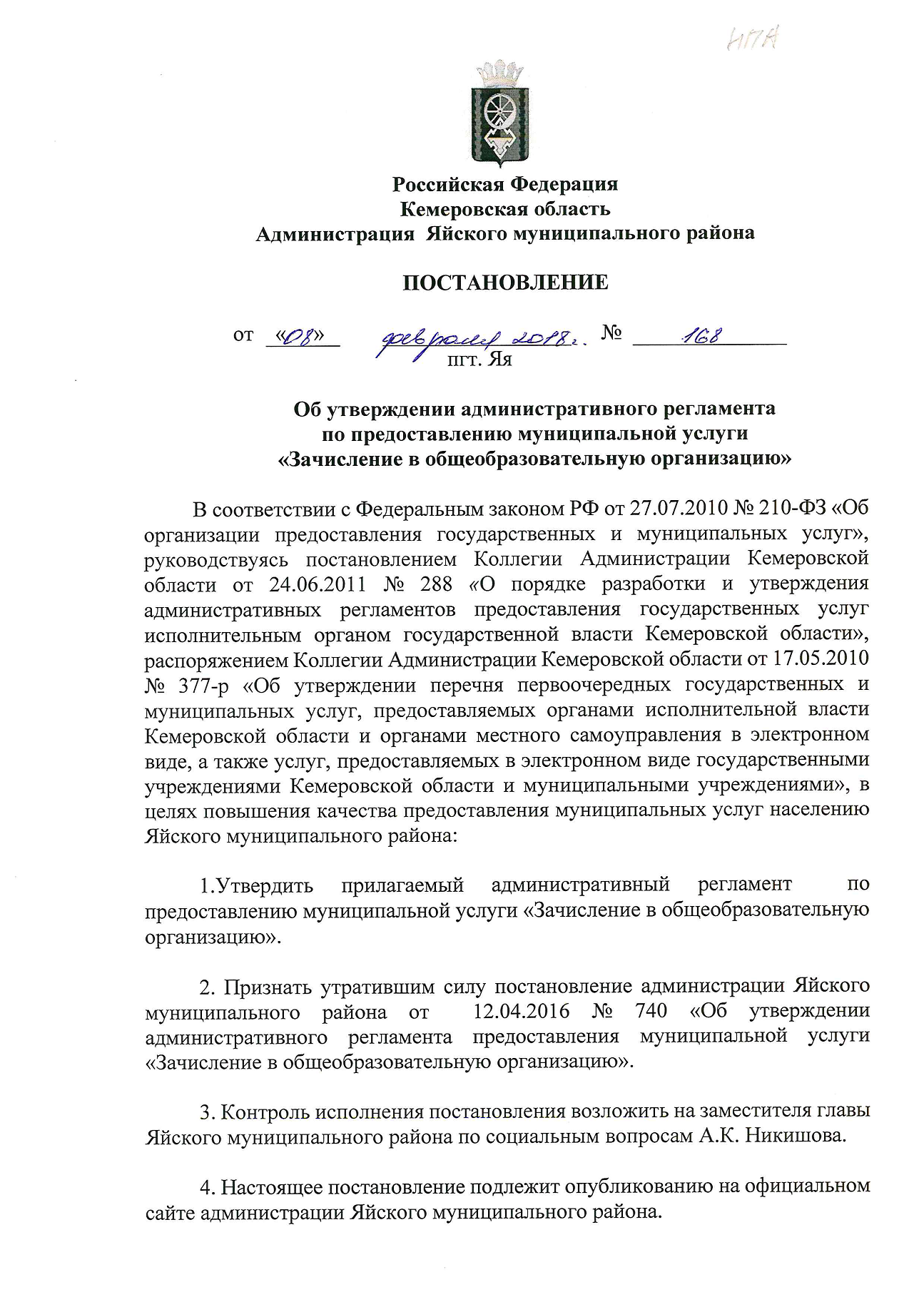 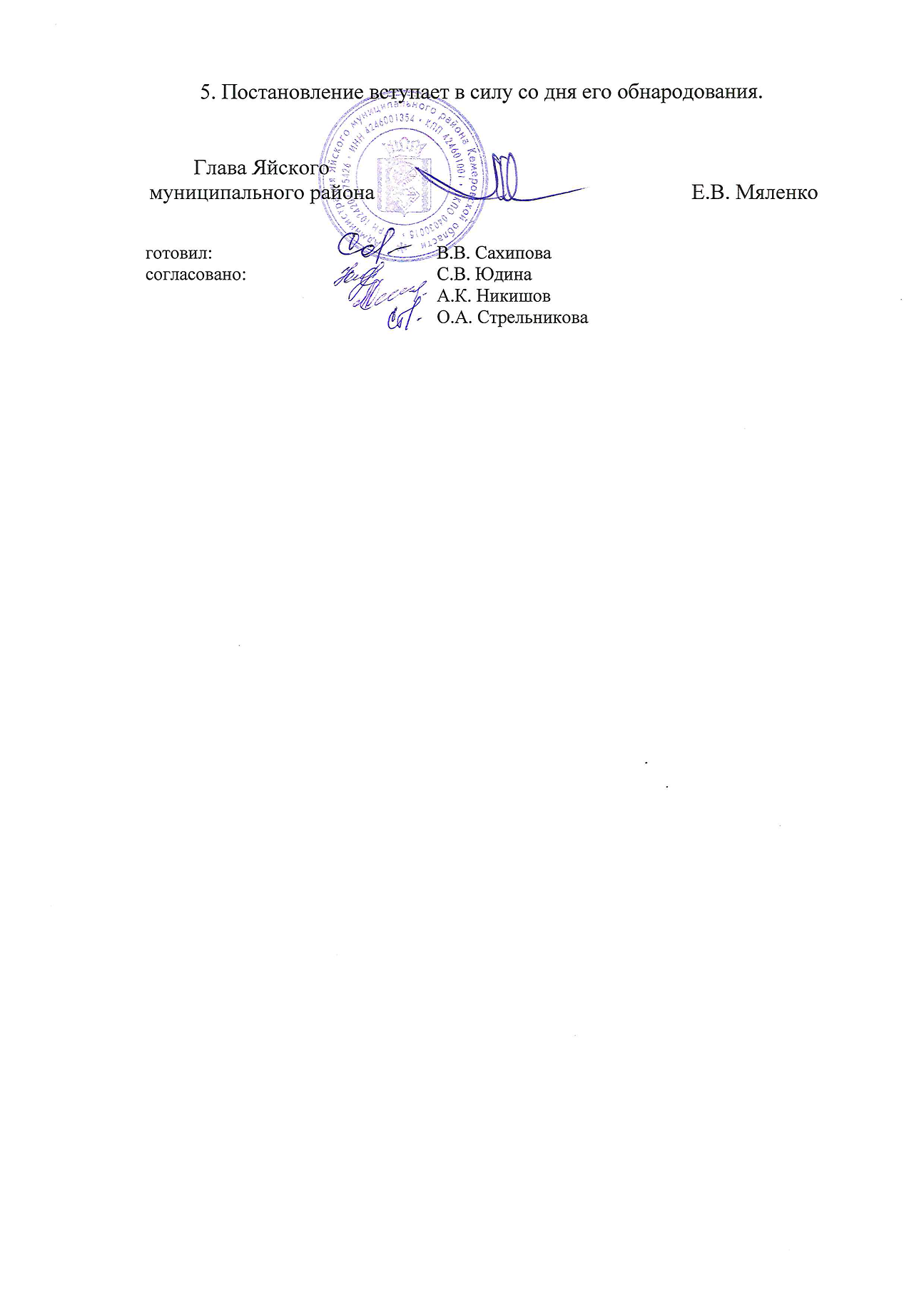 Утвержден постановлением администрации                                                                              Яйcкого муниципального района                                                                             от «_08__»февраля_2018г. N168Административный регламент
по предоставлению муниципальной услуги
«Зачисление в общеобразовательную организацию»1. Общие положенияАдминистративный регламент по предоставлению муниципальной услуги «Зачисление в общеобразовательную организацию» (далее - административный регламент) разработан в целях повышения качества предоставления и доступности муниципальной услуги, определения сроков, последовательности действий (административных процедур) при предоставлении данной муниципальной услуги, регламентирует приём граждан Российской Федерации в организации, осуществляющие образовательную деятельность по образовательным программам начального общего, основного общего и среднего общего образования (далее соответственно - ОООД, общеобразовательные программы).Прием иностранных граждан и лиц без гражданства, в том числе соотечественников за рубежом, в образовательные организации за счет бюджетных ассигнований федерального бюджета, бюджетов субъектов Российской Федерации и местных бюджетов осуществляется в соответствии с международными договорами Российской Федерации, Федеральным законом от 29 декабря . N 273-ФЗ "Об образовании в Российской Федерации" (Собрание законодательства Российской Федерации, 2012, N 53, ст. 7598; 2013, N 19, ст. 2326; N 23, ст. 2878; N 27, ст. 3462; N 30, ст. 4036; N 48, ст. 6165; 2014, N 6, ст. 562, ст. 566).Зачисление в ОООД осуществляется в соответствии со следующими принципами:заявительный порядок обращения;-открытость деятельности органов, предоставляющих муниципальную услугу;доступность обращения;возможность получения муниципальной услуги в электронном виде, а также в иных формах по выбору заявителя.Право на получение муниципальной услуги имеют родители (законные представители) (далее - Заявитель) граждан, имеющих право на получение общего образования соответствующего уровня и проживающих на территории, за которой закреплена общеобразовательная организация	 (далее	- закреплённая территория).Заявителями муниципальной услуги при зачислении в общеобразовательную организацию являются родители (законные представители) детей, а также совершеннолетние граждане.Информацию о правилах, порядке, сроках и ходе предоставления получения муниципальной услуги можно получить:на официальном сайте Управления образования администрации Яйского муниципального района http://uoyaya.ucoz.ru/;в МАУ «Многофункциональный центр предоставления государственных и муниципальных услуг Яйского муниципального района» (далее МФЦ) по телефону для справок: 8 (38441) 2 - 43-33, адрес электронной почты: mfc.yaya@yandex.ru, адрес в информационно - телекоммуникационной сети «Интернет» (далее - сети «Интернет»): http://mfc-yaya.ru/;на официальных сайтах ОООД посредством использования средств телефонной связи, приема граждан (Приложение № 1);при устном обращении (лично либо по телефонам) в ОООД, МФЦ, Управление образования администрации Яйского муниципального района (далее - Управление образования);при письменном обращении (в том числе в форме электронного документа) в ОООД, МФЦ, Управление образования;на информационных стендах ОООД, МФЦ, Управления образования (Юридический адрес: 652100 Кемеровская область, Яйский район, пгт. Яя, ул. Советская,15).На информационных стендах подлежит размещению следующая информация:в отношении органа, представляющего муниципальную услугу: почтовый адрес; адрес электронной почты; номера телефонов; график (режим) приёма посетителей; фамилия, имя, отчество (последнее - при наличии) руководителя органа, представляющего муниципальную услугу (данные приведены в Приложении № 1 к настоящему административному регламенту);в отношении организаций, участвующих в предоставлении муниципальной услуги - МФЦ: почтовый адрес; адрес электронной почты; номера телефонов справочной службы; график (режим) приёма посетителей;фамилия, имя, отчество (последнее - при наличии) руководителя организации;сроки предоставления муниципальной услуги;формы заявлений и образцы их заполнения;порядок и способы подачи заявления;порядок и способы предварительной записи на подачу заявления;порядок записи на личный прием к должностным лицам;порядок обжалования	решений, действий (бездействия)должностных лиц, ответственных за предоставление муниципальной услуги.На официальном сайте Управления образования, сайтах ОООД в сети Интернет подлежит размещению следующая информация:в отношении органа, представляющего муниципальную услугу: почтовый адрес, адрес электронной почты, номера телефонов справочной службы, график (режим) приёма посетителей, фамилия, имя, отчество (последнее - при наличии) руководителя органа, представляющего муниципальную услугу;в отношении организаций, участвующих в предоставлении муниципальной услуги: почтовый адрес, адрес электронной почты, номера телефонов справочной службы, график (режим) приёма посетителей, фамилия, имя, отчество (последнее - при наличии) руководителя организации;административный регламент с приложениями, который содержит:ссылки на нормативные правовые акты, регулирующие предоставление муниципальной услуги;формы заявлений и образцы их заполнения;порядок и способы подачи заявления;перечень документов, необходимых для предоставления муниципальной услуги (далее - необходимые документы);порядок и способы получения результата предоставления муниципальной услуги;порядок и способы получения разъяснений по порядку получения муниципальной услуги;порядок и способы предварительной записи на подачу заявления;порядок информирования о ходе рассмотрения заявления и о результатах предоставления муниципальной услуги;порядок обжалования решений, действий (бездействия) должностных лиц, ответственных за предоставление муниципальной услуги.Консультирование заявителей осуществляется по следующим вопросам:в отношении органа, представляющего муниципальную услугу: почтовый адрес, адрес электронной почты, номера телефонов справочной службы, график (режим) приёма посетителей, фамилия, имя, отчество (последнее - при наличии) руководителя органа, представляющего муниципальную услугу;в отношении организаций, участвующих в предоставлении муниципальной услуги: почтовый адрес, адрес электронной почты, номера телефонов справочной службы, график (режим) приёма посетителей, фамилия, имя, отчество (последнее - при наличии) руководителя организации;перечень необходимых документов;график приёма заявителей;месторасположение и график работы организаций, участвующих в предоставлении муниципальной услуги;местонахождение и график работы вышестоящего органа, осуществляющего контроль за деятельностью, в том числе за соблюдением и исполнением должностными лицами и сотрудниками положений административного регламента и иных нормативных правовых актов, устанавливающих требования к предоставлению муниципальной услуги;время ожидания в очереди на приём документов и получение результата предоставления муниципальной услуги;сроки предоставления муниципальной услуги;порядок обжалования решений, действий (бездействия) и решений, осуществляемых и принимаемых в ходе предоставления муниципальной услуги;порядок и способы предварительной записи для подачи документов на предоставление муниципальной услуги.При ответах на телефонные звонки и устные обращения в Управление образования, ОООД и МФЦ специалисты подробно, в вежливой (корректной) форме информируют обратившихся по вопросам предоставления муниципальной услуги.Ответ на телефонный звонок должен начинаться с информации о наименовании организации, фамилии, имени, отчестве (при наличии) и должности специалиста, принявшего телефонный звонок. Время разговора не должно превышать 10 минут.В случае если для подготовки ответа требуется продолжительное время, специалист, осуществляющий устное информирование, предлагает заинтересованным лицам направить в Управление образования, ОООД, МФЦ письменное обращение о предоставлении консультации по процедуре предоставления муниципальной услуги.Информационные материалы, предназначенные для информирования заявителей о порядке предоставления муниципальной услуги, размещаются в печатном виде на информационных стендах, расположенных в местах, обеспечивающих доступ к ним заявителей, и обновляются по мере изменения действующего законодательства, регулирующего предоставление муниципальной услуги, справочных сведений.Информация о муниципальной услуге размещена на региональном портале государственных и муниципальных услуг (далее - Портал) https://www.gosuslugi.ru/.Стандарт предоставления муниципальной услугиНаименование муниципальной услуги «Зачисление в общеобразовательную организацию».Исполнителями муниципальной услуги являются муниципальные общеобразовательные организации Яйского муниципального района, осуществляющие в качестве основной цели деятельности образовательную деятельность по образовательным программам начального общего, основного общего, среднего общего образования. Сведения о местонахождении, адресах, телефонах, часах приёма ОООД размещены в Приложении № 1 к настоящему административному регламенту.МФЦ участвует в предоставлении муниципальной услуги в части приема от заявителя (представителя заявителя) заявления о зачислении и необходимых документов на предоставление муниципальной услуги и передачу документов специалисту Управления образования.Управление	образования участвует в предоставлении муниципальной услуги в части приема и передачи документов от заявителя в муниципальные общеобразовательные организации Яйского муниципального района.Результатом предоставления муниципальной услуги является:принятие решения о зачислении ребенка в общеобразовательную организацию;мотивированный отказ в предоставлении муниципальной услуги.Срок предоставления муниципальной услуги.Зачисление в общеобразовательную организацию оформляется приказом руководителя организации в течение 7 рабочих дней после приёма документов.Приём заявлений в первый класс для лиц, проживающих на закреплённой территории, начинается не позднее 1 февраля и завершается не позднее 30 июня текущего года.Приём заявлений в первый класс для детей, не проживающих на закреплённой территории, начинается с 1 июля текущего года до момента заполнения свободных мест, но не позднее 5 сентября текущего года.Срок направления Заявителю исполнителем муниципальной услуги уведомления об отказе в предоставлении муниципальной услуги (Приложение № 2) - 5 дней со дня принятия решения об отказе.В случае предоставления документов в МФЦ срок предоставления муниципальной услуги исчисляется со дня передачи МФЦ соответствующих документов в Управление образования.В случае подачи документов на получение муниципальной услуги через Единый портал государственных услуг срок предоставления муниципальной услуги составляет не более 10 дней с даты подачи заявления о предоставлении муниципальной услуги.Срок приостановления предоставления муниципальной услуги законодательством не предусмотрен.Правовые основания для предоставления муниципальной услуги:Конституция Российской Федерации;Закон Российской Федерации от 29.12.2012 № 273-ФЗ «Об образовании в Российской Федерации»;Приказ Министерства образования и науки Российской Федерации от 30.08.2013 № 1015 «Об утверждении Порядка организации и осуществления образовательной деятельности по основным общеобразовательным программам - образовательным программам начального общего, основного общего и среднего общего образования»;Приказ Министерства образования и науки Российской Федерации от 22.01.2014 № 32 «Об утверждении Порядка приёма граждан на обучение по образовательным программам начального общего, основного общего и среднего общего образования»;уставы общеобразовательных организаций;настоящий административный регламент.Для получения муниципальной услуги Заявитель предоставляет:заявление родителей (законных представителей), составленное в соответствии с формой, приведённой в Приложении № 3 к настоящему административному регламенту;оригинал документа, удостоверяющего личность родителя (законного представителя), либо оригинал документа, удостоверяющего личность иностранного гражданина и лица без гражданства в Российской Федерации в соответствии со статьей 10 Федерального закона от 25.07.2002 № 115-ФЗ «О правовом положении иностранных граждан в Российской Федерации» (Собрание законодательства Российской Федерации, 2002, № 30, ст. 3032).В заявлении родителями (законными представителями) ребенка указываются следующие сведения:а)	фамилия, имя, отчество (последнее - при наличии) ребенка;б)	дата и место рождения ребенка;в)	фамилия, имя, отчество (последнее - при наличии) родителей (законных представителей) ребенка;г)	адрес места жительства ребёнка, его родителей (законных представителей);д)	контактные телефоны родителей (законных представителей) ребёнка.Факт ознакомления родителей (законных представителей) ребёнка с уставом, лицензией на осуществление образовательной деятельности, со свидетельством о государственной аккредитации, с образовательными программами и другими документами, регламентирующими организацию и осуществление образовательной деятельности, права и обязанности обучающегося фиксируется в заявлении о приёме и заверяется личной подписью родителей (законных представителей).Подписью родителей (законных представителей) ребёнка фиксируется также согласие на обработку их персональных данных и персональных данных ребёнка в порядке, установленном законодательством Российской Федерации.Родители (законные представители) детей, проживающих на закрепленной территории, для зачисления ребёнка в первый класс дополнительно предъявляют оригинал свидетельства о рождении ребенка или документ, подтверждающий родство заявителя, свидетельство о регистрации ребёнка по месту жительства или по месту пребывания на закреплённой территории или документ, содержащий сведения о регистрации ребёнка по месту жительства или по месту пребывания на закреплённой территории;Родители (законные представители) детей, не проживающих на закреплённой территории, дополнительно предъявляют свидетельство о рождении ребёнка.Родители (законные представители) детей, являющихся иностранными гражданами или лицами без гражданства, дополнительно предъявляют документ, подтверждающий родство заявителя (или законность представления прав ребёнка), и документ, подтверждающий право заявителя на пребывание ребёнка в Российской Федерации.Иностранные граждане и лица без гражданства все документы представляют на русском языке или вместе с заверенным в установленном порядке переводом на русский язык.При приёме в организацию для получения среднего общего образования представляется аттестат об основном общем образовании установленного образца.Требование предоставления иных документов для оказания муниципальной услуги в части, не урегулированной законодательством, не допускается.Родителю (законному представителю) может быть отказано в приеме документов, необходимых для предоставления муниципальной услуги, по следующим основаниям:при представлении неполного пакета документов, необходимых для предоставления муниципальной услуги, согласно п.2.8.;при представлении заявителем неверных и (или) неполных сведений в документах.Документы, представленные родителями (законными представителями) детей, регистрируются в журнале приёма заявлений (Приложение 4).После регистрации заявления родителям (законным представителям) детей выдаётся расписка в получении документов, содержащая информацию о регистрационном номере заявления о приёме ребёнка в общеобразовательную организацию, о перечне представленных документов. Расписка заверяется подписью должностного лица учреждения, ответственного за приём документов, и печатью учреждения (Приложение 5).Родителю (законному представителю) может быть отказано в предоставлении муниципальной услуги по причине отсутствия свободных мест в ОООД, за исключением случаев, предусмотренных частями 5 и 6 статьи 67 и статьёй 88 Федерального закона от 29.12.2012 № 273-ФЗ «Об образовании в Российской Федерации».В случае отсутствия мест в ОООД родители (законные представители) ребёнка для решения вопроса о его устройстве в другую ОООД обращаются в Управление образования.В соответствии с Федеральным законом от 24.11.1995 № 181- ФЗ «О социальной защите инвалидов в Российской Федерации» при предоставлении муниципальной услуги инвалидам (включая инвалидов, использующих кресла-коляски и собак-проводников) муниципальные общеобразовательные организации, реализующие образовательные программы начального общего, основного общего и среднего общего образования и предоставляющие муниципальную услугу, обеспечивают:условия для беспрепятственного доступа и самостоятельного передвижения к месту предоставления муниципальной услуги;надлежащее размещение оборудования и носителей информации, необходимых для обеспечения беспрепятственного доступа инвалидов к услугам с учетом ограничений их жизнедеятельности;дублирование необходимой для инвалидов звуковой и зрительной информации, а также надписей, знаков и иной текстовой и графической информации знаками, выполненными рельефно-точечным шрифтом Брайля, допуск сурдопереводчика и тифлосурдопереводчика;оказание работниками, предоставляющими муниципальную услугу, помощи инвалидам в преодолении барьеров, мешающих получению ими услуг наравне с другими лицами;сопровождение инвалидов, имеющих стойкие расстройства функции зрения и самостоятельного передвижения, и оказание им помощи;допуск собаки-проводника при наличии документа, подтверждающего ее специальное обучение;создание на территории, прилегающей к зданию, специальных мест для парковки транспортных средств инвалидов;оборудование здания пандусами, специальными ограждениями, перилами;возможность самостоятельного передвижения, в том числе с использованием кресла-коляски.Муниципальная услуга оказывается бесплатно.Максимальный срок ожидания в очереди при подаче родителем (законным представителем) заявления о предоставлении муниципальной услуги не превышает 15 минут.Сроком регистрации заявления о предоставлении муниципальной услуги является дата принятия к рассмотрению заявления о предоставлении муниципальной услуги.Требования к помещениям, в которых предоставляется муниципальная услуга, к месту ожидания и приема заявителей, к размещению и оформлению визуальной, текстовой и мультимедийной информации о порядке предоставления муниципальной услуги.Помещение, в котором предоставляется муниципальная услуга, обеспечивается необходимыми для предоставления муниципальной услуги оборудованием, канцелярскими принадлежностями, офисной мебелью, а также информационными стендами.Вход и передвижение по помещению, в котором осуществляется прием документов, не должны создавать затруднений для лиц с ограниченными возможностями здоровья.Помещения ОООД и МФЦ, в которых осуществляется прием документов, расположены на первом этаже здания, оборудованы отдельным входом и пандусом для маломобильных групп населения.Центральный вход в ОООД и МФЦ оборудован вывеской, содержащей информацию:наименование учреждения;режим работы учреждения.Места информирования, предназначенные для ознакомления заявителей с информационным материалом, оборудованы:информационными стендами;стульями и столами для возможности оформления документов.Помещение для непосредственного взаимодействия специалистов с заявителями организовано в виде кабинетов в Управлении образования, ОООД и в виде отдельных «окон приема - выдачи документов» в МФЦ.Кабинет приема заявителей и «окно приема - выдачи документов» оборудованы информационными табличками с указанием:номера кабинета/окна;фамилии, имени, отчества и должности специалиста, осуществляющего предоставление услуги.Информация о порядке предоставления муниципальной услуги размещается на информационных стендах в помещениях приема заявлений (далее - информационные стенды), которые должны быть освещены и хорошо просматриваемы.На информационных стендах в помещении ОООД и МФЦ размещаются:почтовый адрес, адреса электронной почты, номера телефонов ОООД;график (режим) работы, график приема Заявителей, сведения о руководителе;адрес официального сайта ОООД;формы заявлений о предоставлении муниципальной услуги и образцы их заполнения;перечень документов, необходимых для предоставления муниципальной услуги, в том числе перечень необходимых документов, подтверждающих льготы, при получении муниципальной услуги;текст административного регламента с приложениями;блок-схемы предоставления муниципальной услуги (Приложение № 6 к настоящему административному регламенту);таблица сроков предоставления муниципальной услуги в целом и максимальных сроков выполнения отдельных административных процедур, в том числе времени нахождения в очереди ожидания, времени приема документов;основания для отказа в постановке ребенка на учет в ОООД, отказа в предоставлении места ребенку дошкольного возраста в ОООД;перечень категорий граждан, пользующихся льготами при определении в ОООД.В помещениях приема заявлений также должны находиться в актуальном состоянии законодательные и иные нормативные правовые акты, регулирующие порядок предоставления муниципальной услуги, в том числе настоящий административный регламент.Основными показателями доступности и качества оказываемой муниципальной услуги являются:сроки предоставления муниципальной услуги, которые определяются как отношение количества заявлений, исполненных с нарушением сроков, к общему количеству рассмотренных заявлений за отчётный период;доступность предварительной записи, которая отражает, через какое количество дней заявитель попадёт на приём при осуществлении предварительной записи;время ожидания в очереди для получения муниципальной услуги, которое определяется путём опроса заявителей, обратившихся на приём, с последующим расчётом среднего времени ожидания заявителем своей очереди;доступность муниципальной услуги в МФЦ, которая определяется как количество заявлений, принятых через МФЦ, от общего количества заявлений;полнота, актуальность и доступность информации о порядке предоставления муниципальной услуги, которые определяются путём опроса заявителей;количество взаимодействий заявителя с должностными лицами при предоставлении муниципальной услуги и их продолжительность, которое определяется путём опроса заявителей;востребованность муниципальной услуги в электронном виде, которая определяется как отношение количества рассмотренных заявлений, представленных с использованием Портала в форме электронных документов, к общему количеству заявлений, рассмотренных за отчётный период;отсутствие жалоб со стороны заявителей.Иные требования, в том числе учитывающие особенности предоставления муниципальных услуг в МФЦ и особенности предоставления муниципальных услуг в электронной форме.Муниципальная услуга может быть предоставлена в МФЦ в соответствии с заключённым в установленном порядке соглашением о взаимодействии. Порядок, сроки приема и регистрации заявления, требования к помещениям для ожидания и приема заявителей в МФЦ устанавливаются в соответствии с регламентом деятельности МФЦ и иными нормативными правовыми актами, регулирующими предоставление государственных и муниципальных услуг на базе МФЦ.Предоставление муниципальной услуги в электронной форме. Осуществляется посредством федеральной государственной информационной системы «Единый портал государственных муниципальных услуг (функций)» www.gosuslugi.ru	и региональной информационной системы «Реестр государственных и муниципальных услуг Кемеровской области» http://42.gosuslugi.ru/pgu/.Если заявление и необходимые документы представляются в форме электронных документов, такое заявление должно быть подписано усиленной квалифицированной электронной подписью (ЭП) заявителя либо усиленной квалифицированной ЭП его представителя. Подлинность ЭП подтверждается в порядке, установленном Федеральным законом от 6 апреля 2011 г. № 63-ФЗ «Об электронной подписи».Состав, последовательность и сроки выполнения административных процедур, требования к порядку их выполнения, в том числе особенности выполнения административных процедур в электронной форме, а также особенности выполнения административных процедур в многофункциональном центре, при обращении почтовым отправлениемПредоставление муниципальной услуги при личном обращении заявителя включает в себя следующие административные процедуры:прием и регистрацию заявления о зачислении ребенка в общеобразовательную организацию;принятие решения о зачислении ребенка в общеобразовательную организацию или об отказе в зачислении ребенка в общеобразовательную организацию и информирование о результате предоставления услуги.Прием и регистрация заявления и документов, необходимых для предоставления муниципальной услуги, при обращении заявителя в ОООД.Основанием для начала выполнения административной процедуры является поступление в ОООД заявления и других документов, необходимых для получения муниципальной услуги, указанных в п.2.8.Заявление о предоставлении муниципальной услуги по форме, указанной в Приложении №3, и документы, указанные в п.2.8, предоставляются на бумажном носителе.При составлении заявления родители (законные представители) могут использовать бланк заявления, полученный в ОООД, либо скопированный с сайтов Управления образования, ОООД. Родители (законные представители) при личном обращении в ОООД заполняют заявление самостоятельно в соответствии с представленным образцом заполнения заявления.Ответственное лицо ОООД при личном обращении заявителя:устанавливает личность заявителя, в том числе проверяет документ, удостоверяющий его личность, полномочия представителя;проводит первичную проверку представленных документов на предмет соответствия их установленным законодательством требованиям, удостоверяясь, что:копии всех документов соответствуют оригиналам, выполняет на них надпись об их соответствии подлинным экземплярам, заверяет своей подписью с указанием фамилии и инициалов;тексты документов написаны разборчиво;фамилии, имена, отчества, адреса мест жительства написаны полностью;в документах нет подчисток, приписок, зачёркнутых слов и иных неоговоренных исправлений;документы не исполнены карандашом;документы не имеют серьёзных повреждений, наличие которых не позволяет однозначно истолковать их содержание;не истёк срок действия представленного документа.при установлении фактов отсутствия необходимых документов, несоответствия представленных документов требованиям настоящего административного регламента, ответственное лицо ОООД уведомляет заявителя о наличии препятствий для рассмотрения вопроса о предоставлении муниципальной услуги, объясняет заявителю содержание выявленных недостатков в представленных документах, возвращает документы и предлагает принять меры по устранению недостатков.После устранения выявленных недостатков заявитель имеет право повторно обратиться за предоставлением муниципальной услуги в порядке, предусмотренном п. 3.1. настоящего административного регламента.Если заявителем представлены все необходимые документы для предоставления муниципальной услуги документы, ответственное лицо ОООД приступает к предоставлению муниципальной услуги.При оформлении заявления требуется согласие заявителя на обработку персональных данных.Результатом административной процедуры по приёму и регистрации заявления и документов, необходимых для предоставления муниципальной услуги, является сформированное учётное дело.Прием и регистрация	заявления и документов, необходимых для предоставления муниципальной услуги, при обращении заявителя в МФЦ.Основанием для начала административной процедуры является личное обращение заявителя в МФЦ.В ходе приема документов от Заявителя специалист, ответственный за прием документов, проверяет представленные заявление и документы на предмет:- оформления заявления в соответствии с требованиями нормативных правовых актов Российской Федерации, регулирующих предоставление муниципальной услуги;- наличия прилагаемых документов, необходимых для предоставления муниципальной услуги.При предъявлении Заявителем документа, удостоверяющего личность, специалист, осуществляющий прием документов, проверяет срок действия документа и соответствие данных документа, удостоверяющего личность, данным, указанным в заявлении и необходимых документах.Специалист, ответственный за прием документов, проверяет наличие в представленных документах документы, подтверждающие полномочия представителя.Если представленные копии указанных документов нотариально не заверены (и их нотариальное заверение не предусмотрено федеральным законом), работник, осуществляющий прием документов, сравнив копии документов с их оригиналами, выполняет на таких копиях надпись об их соответствии оригиналам, заверяет своей подписью с указанием фамилии и инициалов.По окончании приема заявления и необходимых документов, специалист, осуществляющий прием документов, регистрирует заявление в автоматизированной системе (далее - АИС МФЦ), возвращает Заявителю документы, подлежащие возврату.Результатом административной процедуры по приему и регистрации заявления и документов, необходимых для предоставления муниципальной услуги, является сформированное учетное дело для передачи в Управление образования.Учетные дела на бумажных носителях передаются в Управление образования по сопроводительным реестрам, оформляемым в двух экземплярах, один из которых остается в Управлении образования, второй - с отметкой о приеме в МФЦ.Учетное дело в электронном виде направляется в Управление образования по защищенной сети передачи данных. Документы, заверенные электронной подписью сотрудника МФЦ, признаются равнозначными документам, составленным на бумажном носителе.Приём и регистрация заявления и документов, необходимых для предоставления муниципальной услуги, в форме электронных документов.Основанием для начала административной процедуры является поступление в ОООД, Управление образования заявления и прилагаемых необходимых документов в форме электронных документов от заявителя с использованием Портала.При направлении заявления о предоставлении муниципальной услуги в электронной форме заявителю необходимо заполнить на Портале заявление на предоставление муниципальной услуги, приложить к заявлению в электронном виде документы, необходимые для предоставления муниципальной услуги, а также выбрать место предоставления результата предоставления муниципальной услуги и предъявления оригиналов документов для сверки.При получении заявления о предоставлении муниципальной услуги и документов посредством Портала ответственное лицо:проверяет документы на отсутствие в них вредоносного кода, компьютерных вирусов и искажённой информации;устанавливает предмет обращения заявителя;проверяет заявление на соответствие его оформления и соответствие содержащихся в нем сведений данным, имеющимся в базе данных программно-технического комплекса;присваивает заявлению соответствующий статус в программнотехническом комплексе при установлении фактов представления заявителем недостоверных сведений (сведения, представленные заявителем, не подтверждаются или отсутствуют в базе данных программно-технического комплекса);распечатывает заявление о предоставлении муниципальной услуги и документы;проверяет факт наличия необходимых документов в соответствии с требованиями настоящего административного регламента;по завершении административной процедуры ответственное лицо вручную устанавливает соответствующий тип события по текущему шагу процесса оказания услуги в разделе «Состояние выполнения услуги на Портале». В случае наличия технической возможности ответственное лицо, в должностные обязанности которого входит сопровождение отраслевых автоматизированных информационных систем, в конце рабочего дня выполняет автоматическую операцию по выгрузке и передаче на Портал соответствующих типов событий по текущим шагам процессов оказания услуг;если заявителем представлены все необходимые для предоставления муниципальной услуги документы, ответственное лицо приступает к предоставлению муниципальной услуги.Результатом административной процедуры по приёму и регистрации заявления и необходимых документов в форме электронных документов является сформированное учётное дело.Приём и регистрация заявления и документов, необходимых для предоставления муниципальной услуги, при направлении заявления почтовым отправлением.Основанием для начала административной процедуры является поступление в ОООД, Управление образования почтового отправления, содержащего заявление по форме, указанной в приложениях 3,4 настоящего административного регламента и прилагаемые необходимые документы.Ответственное лицо при обращении заявителя по почте:проверяет правильность адресности корреспонденции (ошибочно (не по адресу) присланные письма возвращаются на почту невскрытыми);вскрывает конверты, проверяет наличие в них заявления и документов;регистрирует заявление и прилагаемые документы о предоставлении муниципальной услуги;проводит первичную проверку представленных документов на предмет их соответствия установленным законодательством требованиям, удостоверяясь, что:тексты заявления и документов написаны разборчиво;фамилия, имя, отчество, адрес места жительства написаны полностью;в документах нет подчисток, приписок, зачёркнутых слов и иных неоговоренных исправлений;документы не имеют серьёзных повреждений, наличие которых не позволяет неоднозначно истолковать их содержание;не истек срок действия представленного документа;комплектность документов соответствует требованиям настоящего административного регламента;при установлении факта несоответствия представленных документов требованиям настоящего административного регламента ответственное лицо подготавливает отказ в предоставлении муниципальной услуги. После устранения выявленных недостатков заявитель имеет право повторно обратиться за предоставлением муниципальной услуги;при установлении факта отсутствия необходимых документов ответственное лицо в течение 5 дней с даты поступления (регистрации) документов возвращает их заявителю;если заявителем представлены все необходимые для представления муниципальной услуги документы, ответственное лицо приступает к предоставлению муниципальной услуги.Результатом административной процедуры по приему и регистрации заявления и необходимых документов при направлении почтовым отправлением является сформированное учётное дело.Принятие решения о зачислении ребенка в ОООД или об отказе в зачислении ребенка в ОООД и информирование о результате предоставления услуги.Основанием для начала выполнения административной процедуры является наличие в ОООД свободных мест и сформированное учётное дело.В случае принятия решения о зачислении ребенка в ОООД руководителем организации издается приказ о его зачислении в ОООД в сроки, указанные в п. 2.6.1. административного регламента.В случае принятия решения об отказе в зачислении ребенка в первый класс ОООД получатель услуги может обратиться в Управление образования для получения информации о наличии свободных мест в других общеобразовательных организациях.Информирование о результате предоставления услуги (зачислении либо отказе в зачислении в ОООД) осуществляется непосредственно при личном обращении лица в ОООД.Результатом административной процедуры является приказ руководителя о зачислении в ОООД или отказ в зачислении.Формы контроля за выполнением административных процедурПорядок осуществления текущего контроля за соблюдением и исполнением ответственными должностными лицами положений административного регламента и иных нормативных правовых актов, устанавливающих требования к предоставлению муниципальной услуги, а также принятием ими решений. Текущий контроль за соблюдением и исполнением должностными лицами учета положений административного регламента и иных нормативных правовых актов, устанавливающих требования к предоставлению муниципальной услуги, а также принятием ими решений (далее - текущий контроль деятельности) при предоставлении услуги в Управлении образования осуществляет начальник Управления образования, при предоставлении услуги в МФЦ - директор МФЦ. Текущий контроль осуществляется путем проведения проверок соблюдения и исполнения должностными лицами и сотрудниками положений административного регламента и иных нормативных правовых актов, устанавливающих требования к предоставлению муниципальной услуги.Порядок и периодичность осуществления плановых и внеплановых проверок полноты и качества предоставления муниципальной услуги, в том числе порядок и формы контроля за полнотой и качеством предоставления муниципальной услуги.Контроль за полнотой и качеством предоставления муниципальной услуги включает в себя проведение проверок, выявление и устранение нарушений прав заявителей, принятие решений и подготовку ответов на их обращения, содержащие жалобы на действия (бездействие) сотрудников.Проверки полноты и качества предоставления муниципальной услуги осуществляются на основании локальных актов Управления образования.Проверки могут быть плановыми и внеплановыми. Порядок и периодичность плановых проверок устанавливаются начальникомУправления образования. При проверке рассматриваются все вопросы, связанные с предоставлением муниципальной услуги (комплексные проверки) или отдельные вопросы (тематические проверки).Внеплановые проверки проводятся в связи с проверкой устранения ранее выявленных нарушений, а также в случае получения жалоб на действия (бездействие) сотрудников. Проверки также проводятся по конкретному обращению заявителя.Ответственность должностных лиц за решения и действия (бездействие), принимаемые (осуществляемые) ими в ходе предоставления муниципальной услуги.По результатам проверок в случае выявления нарушений положений административного регламента и иных нормативных правовых актов, устанавливающих требования к предоставлению муниципальной услуги, виновные сотрудники и должностные лица несут ответственность в соответствии с законодательством Российской Федерации.Сотрудники, ответственные за прием заявлений и документов, несут персональную ответственность за соблюдение сроков и порядка приема и регистрации документов.Сотрудники, ответственные за подготовку документов, несут персональную ответственность за соблюдение сроков и порядка оформления документов.Сотрудники, ответственные за выдачу (направление) документов, несут персональную ответственность за соблюдение порядка выдачи (направления) документов.Должностное лицо, подписавшее документ, сформированный по результатам предоставления муниципальной услуги, несет персональную ответственность за правомерность принятого решения и выдачу (направления) такого документа лицу, представившему (направившему) заявление.Персональная ответственность сотрудников и должностных лиц закрепляется в их должностных инструкциях в соответствии с требованиями законодательства Российской Федерации.Порядок и формы контроля за предоставлением муниципальной услуги со стороны граждан, их объединений и организаций.В целях осуществления оперативного контроля за ведением приема заявителей помещения приема и выдачи документов по мере технической возможности оснащаются системами видеонаблюдения, аудиозаписи и соответствующим программным обеспечением, позволяющими в режиме прямой трансляции осуществлять наблюдение за ведением приема на официальном сайте.Контроль за исполнением административного регламента со стороны граждан, их объединений и организаций является самостоятельной формой контроля и осуществляется путем направления обращений в Управление образования, а также путем обжалования действий (бездействия) и решений,	осуществляемых (принятых) в ходе исполнения административного регламента, в вышестоящие органы.Граждане, их объединения и организации вправе направлять замечания и предложения по улучшению качества и доступности предоставления муниципальной услуги.Досудебный (внесудебный) порядок обжалования решений и действий (бездействия) органа, предоставляющего муниципальную услугу, а также должностных лиц, муниципальных служащихИнформация для заявителя о его праве подать жалобу на решение и (или) действие (бездействие) Управления образования, ОООД, МФЦ и (или) их должностных лиц при предоставлении муниципальной услуги.Заявители имеют право подать жалобу на решение и (или) действие (бездействие) органа, предоставляющего муниципальную услугу, а также его должностных лиц при предоставлении муниципальной услуги.Предмет жалобы.Предметом жалобы является нарушение прав и законных интересов заинтересованных лиц, противоправные решения, действия (бездействие) должностных лиц, нарушение положений административного регламента.Заинтересованное лицо может обратиться с жалобой, в том числе в следующих случаях: нарушение срока регистрации заявления заявителя о предоставлении муниципальной услуги;нарушение срока предоставления муниципальной услуги;требование у заявителя документов, не предусмотренных нормативными правовыми актами Российской Федерации, нормативными правовыми актами субъектов Российской Федерации, муниципальными правовыми актами для предоставления муниципальной услуги; отказ в приеме документов, предоставление которых предусмотрено нормативными правовыми актами Российской Федерации, нормативными правовыми актами субъектов Российской Федерации, муниципальными правовыми актами для предоставления муниципальной услуги, у заявителя;отказ в предоставлении муниципальной услуги, если основания отказа не предусмотрены федеральными законами и принятыми в соответствии с ними иными нормативными правовыми актами Российской Федерации, нормативными правовыми актами Кемеровской области, муниципальными правовыми актами;затребование с заявителя при предоставлении муниципальной услуги платы, не предусмотренной нормативными правовыми актами Российской Федерации,	 нормативными	правовыми актами Кемеровской области, муниципальными правовыми актами;отказ органа, предоставляющего муниципальную услугу, должностного лица органа, предоставляющего муниципальную услугу, в исправлении допущенных опечаток и ошибок в выданных в результате предоставления муниципальной услуги документах либо нарушение установленного срока таких исправлений.Жалоба должна содержать:наименование органа, предоставляющего муниципальную услугу, должностного лица, предоставляющего муниципальную услугу, решения и действия (бездействие) которых обжалуются;фамилию, имя, отчество (последнее - при наличии), сведения о месте жительства заявителя - физического лица, сведения о местонахождении заявителя, а также номер (номера) контактного телефона, адрес (адреса) электронной почты (при наличии) и почтовый адрес, по которым должен быть направлен ответ заявителю;сведения об обжалуемых решениях и действиях (бездействии) Управления образования, ОООД или МФЦ, их должностного лица;доводы, на основании которых заявитель не согласен с решением и действием (бездействием) Управления образования, ОООД или МФЦ, их должностного лица.Заявителем могут быть представлены документы (при наличии), подтверждающие доводы такого лица, либо их копии.Органы	государственной	власти, органы местногосамоуправления и	уполномоченные	на рассмотрение жалобыдолжностные лица, которым может быть направлена жалоба:Департамент образования и науки Кемеровской области (начальник департамента);Государственная служба по надзору и контролю в сфере образования Кемеровской области (начальник службы);администрация Яйского муниципального района (глава муниципального района);Управление образования администрации Яйского муниципального района (начальник Управления образования);муниципального	автономное 	учреждение «Многофункциональный центр предоставления государственных и муниципальных услуг администрации Яйского муниципального района» (директор МФЦ).Порядок подачи и рассмотрения жалобы.Жалоба может быть направлена по почте, посредством официального сайта администрации Яйского муниципального района в сети «Интернет» (раздел «Обращение к главе района), Портала, через МФЦ, а также может быть принята при личном приеме заявителя.В случае подачи жалобы при личном приеме заявитель представляет документ, удостоверяющий его личность в соответствии с законодательством Российской Федерации.В случае, если жалоба подается через представителя заявителя, также представляется документ, подтверждающий полномочия на осуществление действий от имени заявителя. В качестве документа, подтверждающего полномочия на осуществление действий от имени заявителя, представляется:оформленная в соответствии с законодательством Российской Федерации доверенность (для физических лиц);оформленная в соответствии с законодательством Российской Федерации доверенность, подписанная руководителем заявителя или уполномоченным этим руководителем лицом (для юридических лиц);копия решения о назначении или об избрании либо приказа о назначении физического лица на должность, в соответствии с которым такое физическое лицо обладает правом действовать от имени заявителя без доверенности.При подаче жалобы в электронном виде документы могут быть представлены в форме электронных документов, подписанных электронной подписью, вид которой предусмотрен законодательством Российской Федерации, при этом документ, удостоверяющий личность заявителя, не требуется.В случае, если жалоба подана заявителем в орган (должностному лицу), в компетенцию которого не входит принятие решения по жалобе, в течение трех рабочих дней со дня ее регистрации указанный орган направляет жалобу в уполномоченный на ее рассмотрение орган и в письменной форме информирует заявителя о перенаправлении жалобы.При этом срок рассмотрения жалобы исчисляется со дня регистрации жалобы в уполномоченном на ее рассмотрение органе.При поступлении жалобы МФЦ обеспечивает ее передачу в уполномоченный на ее рассмотрение орган в порядке и в сроки, которые установлены соглашением о взаимодействии, но не позднее следующего рабочего дня со дня поступления жалобы.Сроки рассмотрения жалобы.Жалоба, поступившая в уполномоченный на ее рассмотрение орган, подлежит регистрации не позднее следующего рабочего дня со дня ее поступления. Жалоба рассматривается в течение 15 рабочих дней со дня ее регистрации, если более короткие сроки рассмотрения жалобы не установлены органом, уполномоченным на ее рассмотрение.В случае обжалования отказа органа, предоставляющего муниципальную услугу, его должностного лица в приеме документов у заявителя либо в исправлении допущенных опечаток и ошибок или в случае обжалования заявителем нарушения установленного срока таких исправлений жалоба рассматривается в течение 5 рабочих дней со дня ее регистрации.В исключительных случаях (в том числе при принятии решения о проведении проверки), а также в случае направления запроса другим государственным органам, органам местного самоуправления и иным должностным лицам для получения необходимых для рассмотрения обращения документов и материалов начальник Управления образования вправе продлить срок рассмотрения жалобы не более чем на 5 дней, уведомив о продлении срока ее рассмотрения заявителя.Перечень оснований для приостановления рассмотрения жалобы в случае, если возможность приостановления предусмотрена законодательством Российской Федерации.Оснований для приостановления рассмотрения жалобы законодательством Российской Федерации не предусмотрено.Результат рассмотрения жалобы.По результатам рассмотрения жалобы принимается одно из следующих решений:удовлетворить жалобу;отказать в удовлетворении жалобы.В удовлетворении жалобы отказывается в следующих случаях:наличие вступившего в законную силу решения суда, арбитражного суда по жалобе о том же предмете и по тем же основаниям;подача жалобы лицом, полномочия которого не подтверждены в порядке, установленном законодательством Российской Федерации;наличие решения по жалобе, принятого ранее в отношении того же заявителя и по тому же предмету жалобы.Уполномоченный орган вправе оставить жалобу без ответа в случае наличия в жалобе нецензурных либо оскорбительных выражений, угроз жизни, здоровью и имуществу должностного лица, а также членов его семьи;В случае, если текст письменного обращения не поддаётся прочтению, ответ на обращение не даётся и оно не подлежит направлению на рассмотрение в государственный орган, орган местного самоуправления или должностному лицу в соответствии с их компетенцией, о чём в течение семи дней со дня регистрации обращения сообщается гражданину, направившему обращение, если его фамилия и почтовый адрес поддаются прочтению. В случае установления в ходе или по результатам рассмотрения жалобы признаков состава административного правонарушения или признаков состава преступления должностное лицо, уполномоченное на рассмотрение жалоб, незамедлительно направляет соответствующие материалы в органы прокуратуры.Письменная жалоба в течение 3 дней с момента поступления в МФЦ, Управления образования, ОООД подлежит обязательной регистрации в специальном журнале.Если в жалобе содержатся вопросы или сведения, не относящиеся к компетенции МФЦ или Управления образования, то она в семидневный срок со дня регистрации пересылается в орган или соответствующему должностному лицу, в компетенцию которых входит решение поставленных в ней вопросов, с одновременным уведомлением заявителя о переадресации его жалобы.Запрещается направлять жалобу на рассмотрение в государственный орган, орган местного самоуправления или должностному лицу, решение или действие (бездействие) которых обжалуется. В случае, если невозможно направление жалобы на рассмотрение в государственный орган, орган местного самоуправления или должностному лицу, в компетенцию которых входит решение поставленных в жалобе вопросов, она возвращается заявителю с разъяснением его права обжаловать соответствующие решение или действие (бездействие) в установленном порядке в суд.Если в письменной жалобе содержится вопрос, на который заявителю многократно давались письменные ответы по существу в связи с ранее направленными жалобами, и при этом в жалобе не приводятся новые доводы или обстоятельства, уполномоченное на то должностное лицо вправе принять решение о безосновательности очередной жалобы и прекращении переписки с заявителем по данному вопросу. О данном решении уведомляется заявитель, направивший жалобу.Если ответ по существу поставленного в жалобе вопроса не может быть дан без разглашения сведений, составляющих государственную или иную охраняемую федеральным законом тайну, заявителю, направившему жалобу, сообщается о невозможности дать ответ по существу поставленного вопроса в связи с недопустимостью разглашения указанных сведений.Если причины, по которым ответ по существу поставленных в жалобе вопросов не мог быть дан, в последующем были устранены, заявитель вправе направить повторную жалобу.5.8. Порядок информирования заявителя о результатах рассмотрения жалобы.Не позднее дня, следующего за днем принятия решения, заявителю в письменной форме и, по желанию заявителя, в электронной форме направляется мотивированный ответ о результатах рассмотрения жалобы.В ответе по результатам рассмотрения жалобы указываются:наименование органа, предоставляющего муниципальную услугу, рассмотревшего жалобу, должность, фамилия, имя, отчество (при наличии) его должностного лица, принявшего решение по жалобе;номер, дата, место принятия решения, включая сведения о должностном лице, решение или действие (бездействие) которого обжалуется;фамилия, имя, отчество (при наличии) или наименование заявителя;основания для принятия	решения по жалобе;принятое по жалобе решение;в случае, если жалоба признана обоснованной, - сроки устранения выявленных нарушений, в том числе срок предоставления результата муниципальной услуги;сведения о порядке обжалования принятого по жалобе решения.Ответ по результатам рассмотрения жалобы подписываетсяуполномоченным на рассмотрение жалобы должностным лицом.Порядок обжалования решения по жалобе.Заявитель вправе обжаловать решения, принятые по результатам рассмотрения жалобы, в вышестоящий орган, осуществляющий контроль за деятельностью Управления образования, а также в судебном порядке.Право заинтересованного лица на получение информации и документов, необходимых для обоснования и рассмотрения жалобы.Заинтересованное лицо имеет право на получение информации и документов, необходимых для обоснования и рассмотрения жалобы, если иное не предусмотрено законом.Способы информирования заявителей о порядке подачи и рассмотрения жалобы.     Информация о порядке подачи и рассмотрения жалобы размещается на официальном сайте администрации Яйского муниципального района, сайтах Управления образования, ОООД в сети «Интернет», Портале, информационных стендах в помещениях приема и выдачи документов, в том числе в помещениях МФЦ, а также предоставляется непосредственно сотрудниками Управления образования, ОООД, МФЦ при личном обращении заявителей, по телефонам для справок, а также в письменной форме почтовым отправлением либо электронным сообщением по адресу, указанному  заявителем. 	Приложение № 1к административному регламентупо предоставлению муниципальной услуги  «Зачисление в общеобразовательную организацию»Сведения об организациях, предоставляющих муниципальную услугу Муниципальные общеобразовательные организацииУправление образования  Администрации Яйского муниципального района	МАО «Многофункциональный центр по предоставлению государственных и муниципальных услуг Яйского муниципального района»Приложение № 2 к административному регламенту по предоставлению муниципальной услуги «Зачисление в общеобразовательную организацию»Уведомлениеоб отказе в предоставлении муниципальной услуги «Зачисление в общеобразовательную организацию»№Гр.	(фамилия, имя, отчество)отказано в предоставлении муниципальной услуги по причине:Приложение № 3 к административному регламенту по предоставлению муниципальной услуги «Зачисление в общеобразовательную организацию»Руководителю общеобразовательного учреждения (Ф.И.О. руководителя образовательного учреждения)от	(Ф.И.О. родителя (законного представителя) ребенка)Заявление Прошу зачислить в	класс общеобразовательного учрежденияуказать номер классауказать наименование общеобразовательного учрежденияМесто рождения ребенка:	;Свидетельство о рождении ребенка: серия	№	,выдано	«	»	г.;Адрес регистрации ребенка:	;Адрес проживания ребенка: 	;Получатели услуги:Мать ребенка:ФИО	Место работы, должность (с согласия родителей (законных представителей)Контактный телефон	Отец ребенка:ФИО	Место работы, должность (с согласия родителей (законных представителей)Контактный телефон	Иной законный представитель ребенка:ФИО	Место работы, должность (с согласия родителей (законных представителей)Контактный телефонС уставом, лицензией на осуществление образовательной деятельности, со свидетельством о государственной аккредитации, с образовательными программами и другими документами, регламентирующими организацию и осуществление образовательной деятельности, права и обязанности обучающегося ознакомленВ соответствии с Федеральным законом от 27.07.2006 № 152 -ФЗ «О персональных данных» даю согласие на обработку (включая сбор, запись, систематизацию, накопление, хранение, уточнение, извлечение, использование, передачу (распространение, предоставление, доступ), обезличивание, блокирование, удаление, уничтожение) моих персональных данных.Обработка моих персональных данных может осуществляться с использованием средств автоматизации и без использования таких средств исключительно в целях выдачи запрашиваемых сведений.Согласие вступает в силу с момента его подписания.Согласие может быть отозвано мною после окончания отношений на основании моего письменного заявления.Дата подачи заявления: «	»	г. Подпись заявителяПриложение № 4 к административному регламенту по предоставлению муниципальной услуги «Зачисление в общеобразовательную организацию»ФормаЖурнала приёма заявленийПриложение № 5 к административному регламенту по предоставления муниципальной услуги «Зачисление в общеобразовательную организацию»Распискав получении документовВыдана в подтверждение того, что(Ф.И.О. заявителя)(регистрационный номер и дата заявления о приёме)сдал следующие документы:Всего принято	документовДокументы сдал	 	    (подпись)	(Ф.И.О.)Документы принял	 	        (подпись)	(Ф.И.О.)ДатаПодпись ответственного лицаПечать ОООДПриложение 6	к административному	регламентупо предоставлению муниципальной услуги «Зачисление в общеобразовательную организацию»БЛОК-СХЕМАпредоставления муниципальной услуги№ п/пНазвание образовательного учрежденияПочтовый адресОфициальный сайтЭлектронный адресТелефон/факсФИО руководителяЧасы приема123456781.Муниципальное бюджетное общеобразовательное учреждение Яйская основная            общеобразовательная школа №1»          652100,РФ, Кемеровская область, Яйский район, пгт. Яя, ул. Юбилейная, 43 http://www.school1-yaya.narod.ruyaya_school1@mail.ru2-26-92Курцева Елена Алексеевна Понедельник-пятница с 8.00 до 16.00Суббота с 8.00 до 14.00Воскресенье- выходной2Муниципальное бюджетное общеобразовательное учреждение «Яйская средняя общеобразовательная школа №2»652100, Кемеровская область, Яйский район, пгт. Яя, ул.Советская,13http://yaya2.ucoz.net/yayaschool2@mail.ru2-21-00Пудовкина  Татьяна ВикторовнаПонедельник-пятница с 8.00 до 16.00Суббота с 8.00 до 14.00Воскресенье- выходной3Муниципальное бюджетное общеобразовательное учреждение «Яйская основная общеобразовательная школа №3»652100, Российская Федерация, Кемеровская область, Яйский район,  пгт. Яя, ул.Озерная ,3http://sh3yaya.ucoz.ruschooln3@mail.ru2-16-08Булаева Надежда ГеннадьевнаПонедельник-пятница с 8.00 до 16.00Суббота с 8.00 до 14.00Воскресенье- выходной4Муниципальное казенное общеобразовательное учреждение «Анжерская средняя общеобразовательная школа652106, РФ,  Кемеровская область, Яйский район, пос. Безлесный,ул. Ленинградская,9http://anschool-yaya.ucoz.ru anschool-yaya@mail.ru2-68-11Дедюхина Наталья АлександровнаПонедельник-пятница с 8.00 до 16.00Суббота с 8.00 до 14.00Воскресенье- выходной5Муниципальное казенное общеобразовательное учреждение «Кайлинская средняя общеобразовательная школа имени Героя Советского Союза В.Д. Жихарева»652111,Кемеровская область, Яйский район, с. Кайла, ул. Жихарева,14http://kailaschool.ucoz.ru/kailaschool@yandex.ru2-35-96Исаев Владимир АлександровичПонедельник-пятница с 8.00 до 16.00Суббота с 8.00 до 14.00Воскресенье- выходной6Муниципальное бюджетное общеобразовательное учреждение «Новониколаевская основная общеобразовательная школа»652109, Кемеровская область, Яйский район,с. Новониколаевка,ул. Школьная,36http://kitat2017.ucoz.net/ nnschool@rambler.ru2-41-15Мирошникова Надежда АлександровнаПонедельник-пятница с 8.00 до 16.00Суббота с 8.00 до 14.00Воскресенье- выходной7Муниципальное казённое общеобразовательное учреждение «Улановская основная общеобразовательная школа652113, Кемеровская область, Яйский район, с. Улановка, ул. Ленина,97http://ulansait.ucoz.ru/cygan5@yandex.ru2-54-13Битюкова Валентина ВалерьевнаПонедельник-пятница с 8.00 до 16.00Суббота с 8.00 до 14.00Воскресенье- выходной8Муниципальное бюджетное общеобразовательное учреждение «Судженская основная общеобразовательная школа»652103, Российская Федерация, Кемеровская область, Яйский район, с. Судженка, ул. Советская ,57http://schoolsudgenka.ucoz.ru/Sudgenka@yandex.ru2-67-32Герасименко Анна АндреевнаПонедельник-пятница с 8.00 до 16.00Суббота с 8.00 до 14.00Воскресенье- выходной9Муниципальное бюджетное общеобразовательное учреждение  «Марьевская основная общеобразовательная школа им. В.Д.Федорова»Россия, 652115, Кемеровская область, Яйский район, д. Марьевка, ул. Школьная, д. 1http://marevka-school.ucoz.com/   Shcool-marevkа@yandex.ru2-44-43Ткачёва Лилия ИвановнаПонедельник-пятница с 8.00 до 16.00Суббота с 8.00 до 14.00Воскресенье- выходной10Муниципальное казённое общеобразовательное учреждение «Вознесенская основная общеобразовательная школа»652112, Кемеровская область, Яйский муниципальный  район, с. Вознесенка, ул. Советская,47http://voznesen-school.ucoz.ru/voznesenkaschool@yandex.ru2-31-90Афанасьев Никита Васильевич Понедельник-пятница с 8.00 до 16.00Суббота с 8.00 до 14.00Воскресенье- выходной11 Муниципальное казенное общеобразовательное учреждение «Бекетская основная общеобразовательная школа»Россия, 652117, Кемеровская область , Яйский район, с. Бекет, ул. Центральная ,1http://beketschool.ucoz.rubeketschol@mail.ru2-52-08Подгорнова Галина ДмитриевнаПонедельник-пятница с 8.00 до 16.00Суббота с 8.00 до 14.00Воскресенье- выходной12Муниципальное бюджетное общеобразовательное учреждение «Судженская основная общеобразовательная школа № 36»Россия, 652104, Кемеровская область, Яйский район, п.ст. Судженка, Ул. Механическая,4http://sudgenka36.ucoz.comsudgenka36@yandex.ru2-61-43Марченко Евгений АнатольевичПонедельник-пятница с 8.00 до 16.00Суббота с 8.00 до 14.00Воскресенье- выходной13Муниципальное казённое общеобразовательное учреждение «Туратская основная общеобразовательная школа»Россия, 652104, Кемеровская область, Яйский район, п. Турат,ул.Молодежная,10turat-school.ucoz.ruturat-school@yandex.ru2-61-24Семёнова Раиса ВикторовнаПонедельник-пятница с 8.00 до 16.00Суббота с 8.00 до 14.00Воскресенье- выходной14Муниципальное казенное общеобразовательное учреждение «Ишимская основная общеобразовательная школа»Россия, 652114, Кемеровская область, Яйский район, с. Ишим, ул. Молодежная,29http://www.ishimschool.ucoz.ruishimschool@mail.ru2-56-20Антонова Людмила ВикторовнаПонедельник-пятница с 8.00 до 16.00Суббота с 8.00 до 14.00Воскресенье- выходной15Муниципальное бюджетное общеобразовательное учреждение «Яйская вечерняя (сменная) общеобразовательная школа»652100, Россия, Кемеровская область, Яйский район, пгт. Яя, ул. Больничная,7-1http://yayavsh1.ucoz.ru/vecherkaYaya@rambler.ru2-23-75Савенкова Тамара ВладимировнаПонедельник-пятница с 8.00 до 16.00Суббота с 8.00 до 14.00Воскресенье- выходной16Муниципальное казенное общеобразовательное учреждение «Яйская общеобразовательная школа-интернат психолого-педагогической поддержки»Россия, 652100, Кемеровская область, Яйский район, пгт. Яя, ул. Больничная,25http://korschool8.ucoz.ru/korschool@yandex.ru2-13-42Данилова Светлана БорисовнаПонедельник-пятница с 8.00 до 16.00Суббота с 8.00 до 14.00Воскресенье- выходнойЮридический адрес652100, Кемеровская область, пгт Яя, ул. Советская, 15Время приемаПонедельник, вторник, среда, четверг с 8.00 до 17.00Пятница с 8.00 до 16.00Суббота, воскресенье - выходныеКонтактные телефоны8(384-41)2-71-13Адрес электронной почтыuo_adm_yaya@kemtel.ruОфициальный сайтhttp://uoyaya.ucoz.ru/   Юридический адрес652100, Кемеровская область, Яйский район, пгт. Яя, ул. Советская, 17а, Время приемаПонедельник с 8.00-17.00 
Вторник с 8.00-17.00 
Среда с 8.00-17.00 
Четверг с 8.00-20.00 
Пятница с 8.00-17.00 
Суббота с 9.00-13.00Воскресенье выходной Контактные телефоныАдминистратор: 8(384-41)2-43-33, 8-958-851-70-88, 8-991-372-70-11Начальник: 8(384-41)2-43-03Адрес электронной почтыmfc.yaya@yandex.ru  Официальный сайтhttp://www.mfc-yaya.ru/   №п/пФИО.ребёнкаФ.И.О. родителя (законного представителя)№ и дата заявленияРешение о зачислениип/пНаименование документаВид документа (оригинал,нотариальная копия, ксерокопия)Реквизитыдокумента (дата выдачи, №, кем выдан, иное)